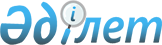 О переименовании улиц в селе Акколь Аккольского сельского округа города ЭкибастузРешение акима Аккольского сельского округа города Экибастуза Павлодарской области от 30 июля 2020 года № 1-08/4. Зарегистрировано Департаментом юстиции Павлодарской области 4 августа 2020 года № 6883
      В соответствии с подпунктом 4) статьи 14 Закона Республики Казахстан от 8 декабря 1993 года "Об административно-территориальном устройстве Республики Казахстан", пунктом 2  статьи 35 Закона Республики Казахстан от 23 января 2001 года "О местном государственном управлении и самоуправлении в Республике Казахстан", учитывая мнение жителей села Акколь Аккольского сельского округа и на основании заключения областной ономастической комиссии от 13 декабря 2019 года, аким Аккольского сельского округа РЕШИЛ:
      1. Переименовать следующие улицы в селе Акколь Аккольского сельского округа города Экибастуза:
      улицу "Строительная" на улицу "Бөгенбай батыр";
      улицу "Школьная" на улицу "Мектеп";
      улицу "Кеңес" на улицу "Жандарбек ата";
      улицу "Ленина" на улицу "Мейрам Асылғазин";
      улицу "Целинная" на улицу "Естай ақын".
      2. Контроль за исполнением настоящего решения оставляю за собой.
      3. Настоящее решение вводится в действие по истечении десяти календарных дней после дня его первого официального опубликования.
					© 2012. РГП на ПХВ «Институт законодательства и правовой информации Республики Казахстан» Министерства юстиции Республики Казахстан
				
      Аким Аккольского сельского округа

Б. Ахтаев
